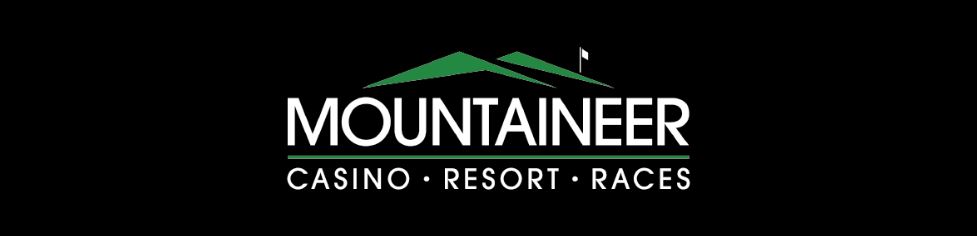 *Mountaineer Casino Resort 2024 Bus Bonus Program General Rules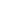 Effective Dates:  Sunday - Thursday only. Arrivals between 11am - 4pm only.In order to qualify for a bus bonus, buses must meet the following minimum requirements:Bus groups must make a confirmed reservation 7 days in advance of booking. Groups will receive a confirmation email/phone call indicating they have been approved for arrival and offer. All buses must meet a minimum stay requirement of 4 consecutive hours. In order to qualify for bus bonus, the bus must have a minimum of 20 qualifying passengers. List of passengers’ names/addresses must be emailed 24 hours prior to arrival. Qualifying passengers are defined as passengers who are 21 years of age or older, have a valid state issued photo ID and arrive on board the bus as a member of the group. Must be a current Winners’ Zone member or sign up for Mountaineer’s Winners Zone player’s card to receive bonus. Bus Bonus will be offered according to the following: Bus bonus per passenger of qualifying bus.$15 Free Slot Play. Valid on date of issuance only.Group leader of qualifying bus - $50 Free Slot Play. Limit one offer per bus group reservation. Valid on date of issuance only.Bus Driver of qualifying bus - $30 Free Slot Play. Limit one offer per bus. Valid on date of issuance only.Bus Bonus vouchers will be issued at the Player Services Cage to the Bus Group Leader only. Distribution to bus group passengers is solely the responsibility of the Bus Group Leader. CONTACT US: Taylor Scott - 304-387-8193 or Taylor.Scott@cnty.com		      Stephen Gresko - 304-387-8830 or Stephen.Gresko@cnty.com*Mountaineer Casino Resort will not replace or reissue any lost or stolen bus group free play vouchers. Bus passengers may only redeem one bus bonus offer/coupon per day. Offers are non-transferable. Mountaineer Casino Resort is not responsible for the return of passengers who may miss their bus transportation home. Mountaineer Casino Resort reserves the right to change or cancel bus promotions or bus arrivals at any time without notice. Gambling problem call 1-800-GAMBLER or visit www.1800gambler.net. 